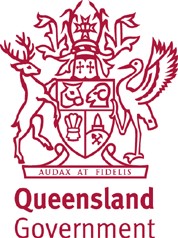 Ministerial Diary Minister for Natural Resources, Mines and Energy The Hon Dr Anthony Lynham MP 1 April 2020 – 30 April 2020 Date of Meeting Name of Organisation/Person Purpose of Meeting 1 April 2020 Mayor Anne Baker, Isaac Regional Council Telephone Meeting 1 April 2020 CS Energy, DNRME and Ministerial Staff Teleconference 2 April 2020 QDMCC Members Queensland Disaster Management Cabinet Committee Meeting 2 April 2020 Minister Angus Taylor Telephone Call 2 April 2020 DNRME and Ministerial Staff Meeting 2 April 2020 Sunwater, DNRME and Ministerial Staff Teleconference 2 April 2020 Premier Telephone Meeting 3 April 2020 Stanwell, DNRME and Ministerial Staff Teleconference 6 April 2020 Ministerial Staff Meeting 6 April 2020 DNRME and Ministerial Staff Meeting 6 April 2020 Cabinet Ministers Cabinet Meeting 6 April 2020 Ministerial Staff Meeting 6 April 2020 DNRME and Ministerial Staff Meeting 7 April 2020 State Resources Ministers Teleconference 7 April 2020 Seqwater, DNRME and Ministerial Staff Teleconference 7 April 2020 Premier, Cabinet Ministers, Queensland Mayors Teleconference 7 April 2020 Cotton Australia, DNRME and Ministerial Staff Teleconference 8 April 2020 QDMCC Members Queensland Disaster Management Cabinet Committee Meeting 8 April 2020 Energy Queensland, DNRME and Ministerial Staff Teleconference 9 April 2020 Sunwater, DNRME and Ministerial Staff Teleconference 9 April 2020 DNRME and Ministerial Staff Meeting 14 April 2020 Ministerial Staff Meeting 14 April 2020 DNRME and Ministerial Staff Meeting 14 April 2020 Cabinet Ministers Cabinet Meeting 14 April 2020 Ministerial Staff Meeting 14 April 2020 DNRME and Ministerial Staff Meeting 14 April 2020 DNRME and Ministerial Staff Briefing 14 April 2020 Premier, Attorney-General Meeting 15 April 2020 QDMCC Members Queensland Disaster Management Cabinet Committee Meeting 15 April 2020 Sunwater, DNRME and Ministerial Staff Briefing 16 April 2020 Mr Rhys Edwards - RDME Consulting, Ministerial Staff Teleconference 16 April 2020 Departmental and Ministerial Staff Teleconference 16 April 2020 DNRME and Ministerial Staff Briefing 16 April 2020 State Resources Ministers COAG Resources Ministers Roundtable Telepresence 16 April 2020 DNRME and Ministerial Staff Briefing 16 April 2020 DNRME and Ministerial Staff Meeting 20 April 2020 Ministerial Staff Meeting 20 April 2020 DNRME and Ministerial Staff Meeting 20 April 2020 Cabinet Ministers Cabinet Meeting 20 April 2020 Ministerial Staff Meeting 20 April 2020 DNRME and Ministerial Staff Meeting 21 April 2020 Minister Bailey, Departmental and Ministerial Staff Teleconference 21 April 2020 APPEA, DNRME and Ministerial Staff Teleconference 21 April 2020 Evie Networks, Minister Bailey, Departmental and Ministerial Staff Teleconference 21 April 2020 DNRME and Ministerial Staff Teleconference 23 April 2020 DNRME and Ministerial Staff Teleconference 23 April 2020 Anglo American, DNRME and Ministerial Staff Teleconference 23 April 2020 QDMCC Members Queensland Disaster Management Cabinet Committee Meeting 23 April 2020 Mine Safety Commissioner, Mr Peter Wilkinson, Ministerial Staff Teleconference and Meeting 23 April 2020 DNRME and Ministerial Staff Meeting 23 April 2020 New Hope Group, DNRME and Ministerial Staff Teleconference 23 April 2020 Sunwater, DNRME and Ministerial Staff Teleconference 24 April 2020 Minister Miles, Chief Health Officer, Queensland Resources Council, APPEA, Invited Guests, DNRME and Ministerial Staff COVID-19 Teleconference Briefing 24 April 2020 Queensland Farmers’ Federation, DNRME and Ministerial Staff Teleconference 27 April 2020 Ministerial Staff Meeting 27 April 2020 DNRME and Ministerial Staff Briefing 27 April 2020 Cabinet Ministers Cabinet Meeting 27 April 2020 Ministerial Staff Meeting 27 April 2020 DNRME and Ministerial Staff Meeting 27 April 2020 BHP, Ministerial Staff Teleconference 28 April 2020 Governor of Queensland Telephone Call 28 April 2020 Mayor Glen Hartwig, Gympie Regional Council, DNRME and Ministerial Staff Teleconference 29 April 2020 QDMCC Members Queensland Disaster Management Cabinet Committee Meeting 30 April 2020 Smart Energy Council, DNRME and Ministerial Staff Teleconference 30 April 2020 DNRME and Ministerial Staff Meeting 